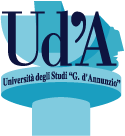 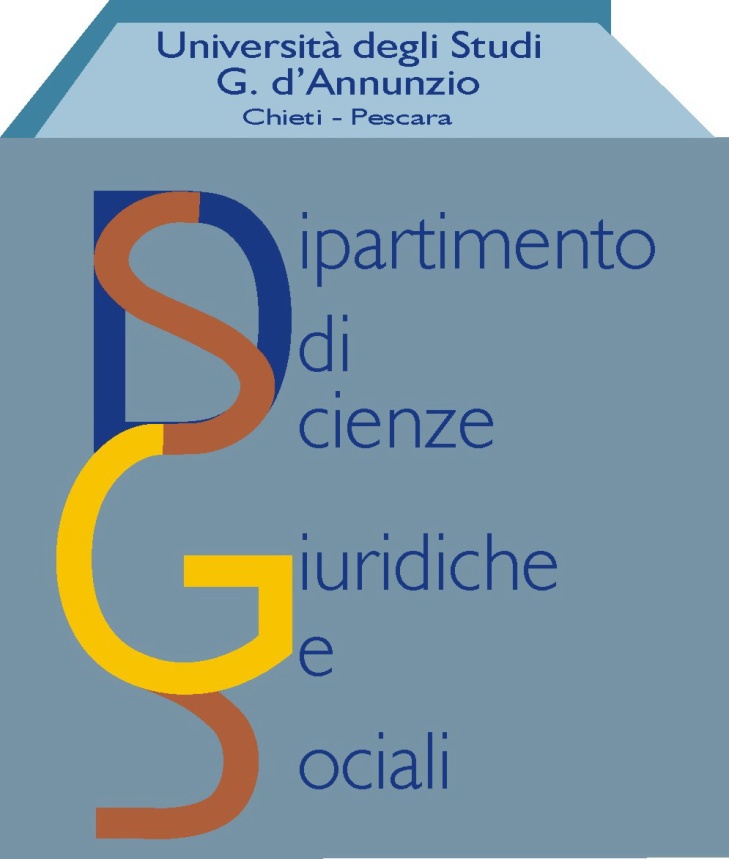 Corso di laurea magistrale GIUR.INN.  Ciclo di webinar sull’internazionalizzazione e innovazione delle imprese            La parola alle imprese e alle professioni27 gennaio 2021, h. 12,00La professione di Export managerDott. Alessandro ADDARI                                         Presidente Comitato Piccola Industria di Confindustria Chieti-PescaraLa partecipazione al webinar dà diritto all’attribuzione di 0,25 CFU (lett. f).  https://teams.microsoft.com/l/meetup-join/19%3a922e96a260a848c1ae29700683e569ee%40thread.tacv2/1604914118973?context=%7b%22Tid%22%3a%2241f8b7d0-9a21-415c-9c69-a67984f3d0de%22%2c%22Oid%22%3a%22d7e983ba-3271-4be5-98e5-7666fd4d8cab%22%7d